建筑业企业资质申请表（限告知承诺方式）申报企业：山东安汇机电设备有限公司（公章）填报日期：  2020   年  4  月  20 日企业申请资质类别和等级企业法定代表人声明企业基本情况注：1.企业类型按营业执照相关内容填写；2.本表所有数据项不得有空项，如无数据填写，应该在数据项填空处用“无”表示；    3.港澳台投资方、外商投资方、港澳台商资本、外商资本等栏内资企业不需要填写。三、技术负责人名单四、技术负责人简历注：1.工作简历从参加工作开始连续填写；    2.每名技术负责人1页。五、企业注册建造师名单六、中级及以上职称人员名单七、 技术工人人员名单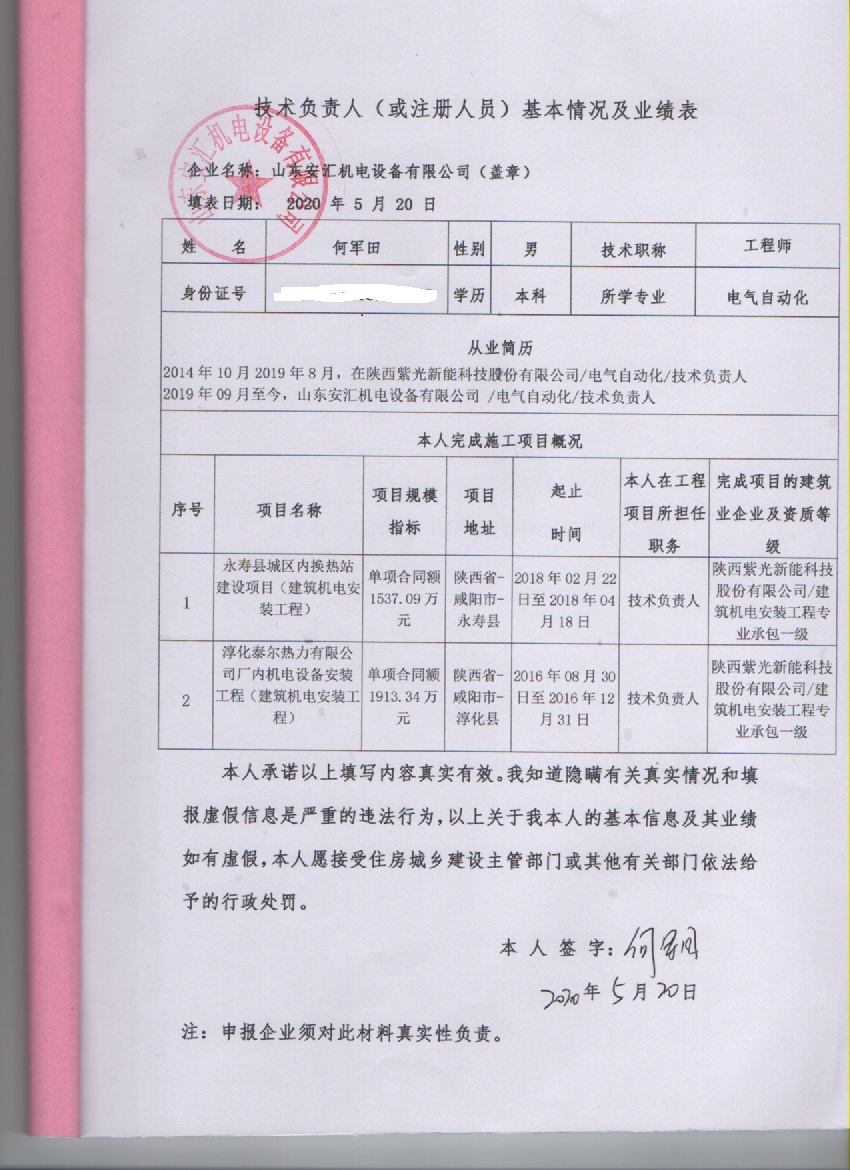 现有资质
等级住房城乡建设部颁发资质证书编号：有效期至：资质类别及批准时间：住房城乡建设部颁发资质证书编号：有效期至：资质类别及批准时间：住房城乡建设部颁发资质证书编号：有效期至：资质类别及批准时间：现有资质
等级省级住房城乡建设主管部门颁发资质证书编号：有效期至：资质类别及批准时间：省级住房城乡建设主管部门颁发资质证书编号：有效期至：资质类别及批准时间：省级住房城乡建设主管部门颁发资质证书编号：有效期至：资质类别及批准时间：现有资质
等级设区的市级住房城乡建设主管部门（行政审批服务部门）颁发资质证书编号： 有效期至： 资质类别及批准时间：设区的市级住房城乡建设主管部门（行政审批服务部门）颁发资质证书编号： 有效期至： 资质类别及批准时间：设区的市级住房城乡建设主管部门（行政审批服务部门）颁发资质证书编号： 有效期至： 资质类别及批准时间：申请类型首次申请☑      增项□      首次申请☑      增项□      首次申请☑      增项□      本企业申请建筑业企业资质本企业申请建筑业企业资质本企业申请建筑业企业资质本企业申请建筑业企业资质1.建筑机电安装工程专业承包资质三级1.建筑机电安装工程专业承包资质三级法定代表人签字：　　　　　（公章）2020年5月20日法定代表人签字：　　　　　（公章）2020年5月20日法定代表人签字：　　　　　（公章）2020年5月20日法定代表人签字：　　　　　（公章）2020年5月20日本人　程永锋  （法定代表人）370404********3719（身份证号码）郑重声明：本企业此次填报的《建筑业企业资质申请表》及附件材料的全部数据、内容是真实的，本企业申请前一年内不存在《建筑业企业资质管理规定》第二十三条所列违法行为，同样我在此所做的声明也是真实有效的。我知道隐瞒有关真实情况和填报虚假资料是严重的违法行为，此次资质申请提供的资料如有虚假，本企业及本人愿接受住房城乡建设行政主管部门及其他有关部门依据有关法律法规给予的处罚。企业法定代表人：（签字）　        　（公章）2020年4月20日企业名称山东安汇机电设备有限公司山东安汇机电设备有限公司山东安汇机电设备有限公司山东安汇机电设备有限公司山东安汇机电设备有限公司企业注册地址枣庄市峄城区吴林街道办事处杨楼红绿灯南800米路东 枣庄市峄城区吴林街道办事处杨楼红绿灯南800米路东 枣庄市峄城区吴林街道办事处杨楼红绿灯南800米路东 枣庄市峄城区吴林街道办事处杨楼红绿灯南800米路东 枣庄市峄城区吴林街道办事处杨楼红绿灯南800米路东 企业详细地址枣庄市峄城区吴林街道办事处杨楼红绿灯南800米路东 枣庄市峄城区吴林街道办事处杨楼红绿灯南800米路东 枣庄市峄城区吴林街道办事处杨楼红绿灯南800米路东 枣庄市峄城区吴林街道办事处杨楼红绿灯南800米路东 枣庄市峄城区吴林街道办事处杨楼红绿灯南800米路东 营业执照注册号91370404MA3QFKGX4991370404MA3QFKGX49 组织机构代码91370404MA3QFKGX4991370404MA3QFKGX49企业类型有限责任公司(自然人独资)有限责任公司(自然人独资)建立时间2019年08月27日2019年08月27日联系电话156****2932156****2932传　　真无无企业网址无无电子信箱15665292932@163.com15665292932@163.com法定代表人程永锋职务总经理职称无企业经理程永锋职务经理职称无总工程师何军田职务技术负责人职称工程师施工安全生产许可证编号无无有效期至无无企业主要人员状况从业人员年末人数50人；年末离退休人员0人从业人员年末人数50人；年末离退休人员0人从业人员年末人数50人；年末离退休人员0人从业人员年末人数50人；年末离退休人员0人从业人员年末人数50人；年末离退休人员0人从业人员年末人数50人；年末离退休人员0人从业人员年末人数50人；年末离退休人员0人企业主要人员状况从业人员年平均人数50人；其中：管理人员5人从业人员年平均人数50人；其中：管理人员5人从业人员年平均人数50人；其中：管理人员5人从业人员年平均人数50人；其中：管理人员5人从业人员年平均人数50人；其中：管理人员5人从业人员年平均人数50人；其中：管理人员5人从业人员年平均人数50人；其中：管理人员5人企业主要人员状况注册人员注册人员注册人员注册人员注册人员注册人员注册人员企业主要人员状况总数3人总数3人总数3人总数3人总数3人总数3人总数3人企业主要人员状况其中一级注册建造师 0人一级注册建造师 0人一级注册建造师 0人二级注册建造师 3人二级注册建造师 3人二级注册建造师 3人企业主要人员状况其中其他注册人员   0人其他注册人员   0人其他注册人员   0人企业主要人员状况中级及以上职称人员中级及以上职称人员中级及以上职称人员中级及以上职称人员中级及以上职称人员中级及以上职称人员中级及以上职称人员企业主要人员状况总数6人总数6人总数6人总数6人总数6人总数6人总数6人企业主要人员状况其中         其中         高级职称 0人高级职称 0人中级职称 6人中级职称 6人中级职称 6人企业主要人员状况技术工人技术工人技术工人技术工人技术工人技术工人技术工人企业主要人员状况总数15人总数15人总数15人总数15人总数15人总数15人总数15人企业主要人员状况其中其中自有技术工人　15　人自有技术工人　15　人自有技术工人　15　人全资或控股劳务企业技术工人　0　人全资或控股劳务企业技术工人　0　人企业主要人员状况其中其中中级工及以上　15　人中级工及以上　15　人中级工及以上　15　人企业财务状况注册资本注册资本注册资本300万元300万元其中：企业财务状况资产总额资产总额资产总额300万元300万元国有资本0万元企业财务状况固定资产固定资产固定资产200万元200万元法人资本300万元企业财务状况流动资产流动资产流动资产100万元100万元个人资本0万元企业财务状况负债总额负债总额负债总额0万元0万元港澳台商资本0万元企业财务状况净资产净资产净资产300万元300万元外商资本0万元企业财务状况港澳台投资方港澳台投资方港澳台投资方□香港 □澳门 □台湾□香港 □澳门 □台湾外商投资方0国设　　
备机械设备总台数机械设备总台数机械设备总台数0台（件）0台（件）机械设备总功率0千瓦设　　
备机械设备原值机械设备原值机械设备原值0万元0万元技术装备净值0万元设　　
备动力装备率动力装备率动力装备率0千瓦/人0千瓦/人技术装备率0万元/人厂房企业自有厂房面积企业自有厂房面积企业自有厂房面积0平方米0平方米企业租赁厂房面积0平方米序号姓名学历职称身份证号码职称专业/学历专业负责资质类别是否达标1何军田本科工程师370781********4017电气自动化/机械工程及自动化建筑机电安装工程专业承包资质三级是□否□姓名姓名何军田何军田性别男出生年月1981.5.24     照片职称职称工程师工程师职称专业电气自动化执业资格工程师     照片身份证身份证370781********4017370781********4017370781********4017注册证书编号无无     照片何时／何校／何专业毕业何时／何校／何专业毕业何时／何校／何专业毕业何时／何校／何专业毕业2005年07月01/山东建筑工程学院/机械工程及自动化2005年07月01/山东建筑工程学院/机械工程及自动化最高学历本科     照片工程管理资历工程管理资历工程管理资历5年5年负责资质类别建筑机电安装工程专业承包资质三级建筑机电安装工程专业承包资质三级     照片工作简历由何年何月至何年何月由何年何月至何年何月由何年何月至何年何月由何年何月至何年何月在何单位、从事何工作、任何职在何单位、从事何工作、任何职在何单位、从事何工作、任何职在何单位、从事何工作、任何职工作简历2014年10月2019年8月2014年10月2019年8月2014年10月2019年8月2014年10月2019年8月陕西紫光新能科技股份有限公司/电气自动化/技术负责人陕西紫光新能科技股份有限公司/电气自动化/技术负责人陕西紫光新能科技股份有限公司/电气自动化/技术负责人陕西紫光新能科技股份有限公司/电气自动化/技术负责人工作简历2019年09月至今2019年09月至今2019年09月至今2019年09月至今山东安汇机电设备有限公司/电气自动化/技术负责人山东安汇机电设备有限公司/电气自动化/技术负责人山东安汇机电设备有限公司/电气自动化/技术负责人山东安汇机电设备有限公司/电气自动化/技术负责人工作简历工作简历工作简历工作简历工作简历工作简历                                                本人签字：　　　　　2020年4月20日                                                本人签字：　　　　　2020年4月20日                                                本人签字：　　　　　2020年4月20日                                                本人签字：　　　　　2020年4月20日                                                本人签字：　　　　　2020年4月20日                                                本人签字：　　　　　2020年4月20日                                                本人签字：　　　　　2020年4月20日                                                本人签字：　　　　　2020年4月20日                                                本人签字：　　　　　2020年4月20日序号姓名身份证号码专业级别注册证书编号1薛凤伟370723********3316机电工程二级无2袁强370783********3377机电工程二级无3王合军372425********6473机电工程二级无序号姓名学历职称身份证号码职称专业/学历专业申报资质类别1何军田本科工程师370781********4017电气自动化/机械工程及自动化建筑机电安装工程专业承包资质三级2曹阳本科工程师230521********2528制冷空调/建筑环境与设备工程建筑机电安装工程专业承包资质三级3王合军本科工程师372425********6473机械电气工程/焊接工艺及设备建筑机电安装工程专业承包资质三级4于艳玲本科高级工程师370623********6442机械工程/机械设计与制造建筑机电安装工程专业承包资质三级5耿鹏鹏本科工程师371081********5611给水排水工程/给水排水工程建筑机电安装工程专业承包资质三级6金鑫本科工程师220182********5111焊接电镀/工程技术建筑机电安装工程专业承包资质三级序号姓名身份证号码技能等级专业工种证书编号发证单位是否自有1房帅370830********2911中级电工1715080000402968济宁市人力资源和社会保障局是2李洪杰371402********0015中级电工1915140000416682德州市人力资源和社会保障局是3李子璇211224********8213中级电工1915140000303239德州市人力资源和社会保障局是4孟金花371326********6129中级电工1915140000420458德州市人力资源和社会保障局是5牟洪梅131126********0683中级电工2015140000402649德州市人力资源和社会保障局是6生恒僖370284********6713高级焊工1915140000303055德州市人力资源和社会保障局是7石向磊131124********1419中级焊工1915140000409203德州市人力资源和社会保障局是8夏金瑞371481********0637中级焊工1915080000429178济宁市人力资源和社会保障局是9于振飞370305********3710中级焊工1915140000300209德州市人力资源和社会保障局是10张海洋371426********4054高级电工1715120000303937德州市人力资源和社会保障局是11张家友372424********3015中级电工1915140000303891德州市人力资源和社会保障局是12张亚杰142727********4014高级电工1915140000303336德州市人力资源和社会保障局是13周涛371402********3076中级电工1115140000407715德州市人力资源和社会保障局是14朱华军372401********225X中级焊工1915140000400237德州市人力资源和社会保障局是15刘小娟371402********7328中级管道工1615140000418553德州市人力资源和社会保障局是